Opis programów i podręczników rok szk. 2022 / 2023PRZEDSZKOLE                                            KLASY  I - VIII Nr programu i data zatwierdzenia  Nazwa programu, autorzyNumer podręcznika, tytuł, autorzyNumer podręcznika, tytuł, autorzyAZ-0-01/20
28.01.2020TAK dla Jezusa
Autorzy: ks. K. Zegan, E. Kondrak, B. Nosek

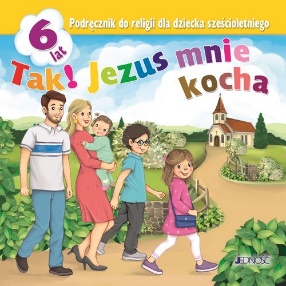 Sześciolatki
AZ-04-01/20-KI-1/20
Tak! Jezus mnie kocha
red. ks. K. Mielnicki, E. KondrakNr programu i data zatwierdzeniaNazwa programu, autorzyPodręcznik - numer, tytuł, autorzyPodręcznik - numer, tytuł, autorzyAZ-1-01/18
19 IX 2018Zaproszeni na ucztę z Jezusem
Komisja Wychowania Katolickiego KEP

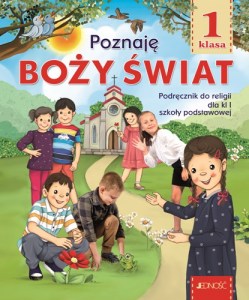 Kl. I SP 
AZ-11-01/18-KI-4/20
Poznaję Boży świat
red. K. Mielnicki, E. Kondrak,                           AZ-1-01/18
19 IX 2018Zaproszeni na ucztę z Jezusem
Komisja Wychowania Katolickiego KEP

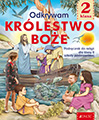 Kl. II SP
AZ-12-01/18-KI-7/21
Odkrywam królestwo Boże
ks. dr K. Mielnicki, E. KondrakAZ-1-01/18
19 IX 2018Zaproszeni na ucztę z Jezusem
Komisja Wychowania Katolickiego KEP

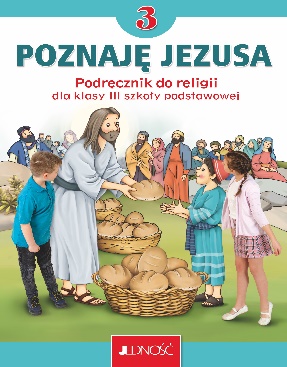 NOWOŚĆKl. III SP
Poznaję Jezusa
ks. dr K. Mielnicki, E. KondrakAZ-1-01/1819.09.2018Zaproszeni na ucztę z Jezusem
Komisja Wychowania Katolickiego KEP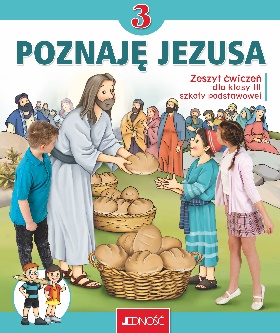 NOWOŚĆKl. III SPZeszyt ćwiczeńPoznaję Jezusa
AZ-2-02/12
30 V 2012AZ-2-02/12
30 V 2012Odkrywamy tajemnice Bożego świata
ks. K. Mielnicki, E. Kondrak, B. NosekOdkrywamy tajemnice Bożego świata
ks. K. Mielnicki, E. Kondrak, B. Nosekhttp://jednosc.com.pl/strefakatechety/upload/katecheza/do pobrania dla kl 4-6 SP/Progr_IV-VI_2012_zatw.pdf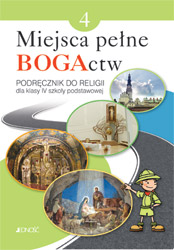 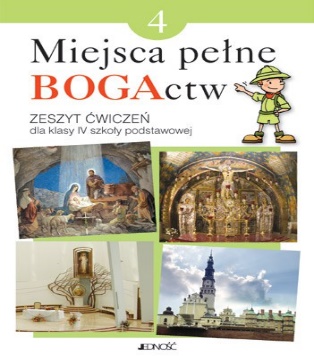 Kl. IV SP
AZ-21-02/12-KI-1/12
Miejsca pełne BOGActw
autorzy: ks. K. Mielnicki, E. Kondrak, B. Nosek KL. IV SPZeszyt ćwiczeń do podręcznikaMiejsca pełne BOGActwAutorzy: E. Parszewska E. Kondrak,AZ-2-02/20 
11 V 2020AZ-2-02/20 
11 V 2020Przez prawdę, piękno i dobro zdobywamy świętość
ks. K. Mielnicki, E. Kondrak

Przez prawdę, piękno i dobro zdobywamy świętość
ks. K. Mielnicki, E. Kondrak
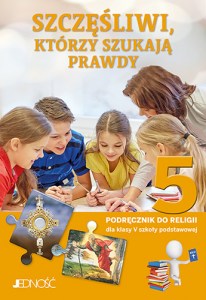 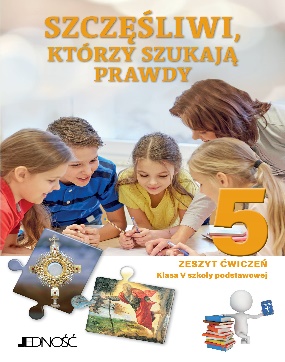 Kl. V SP 
AZ-21-01/20-KI-2/20
Szczęśliwi, którzy szukają Prawdy.  
ks. K. Mielnicki, E. Kondrak         KL. V. SPZeszyt ćwiczeń do podręcznika Szczęśliwi, którzy szukają Prawdy.                Autorzy:ks. dr K. Mielnicki, E. Kondrak, A. SętorekAZ-2-02/20
11 V 2020Przez prawdę, piękno i dobro zdobywamy świętość
ks. dr K. Mielnicki, E. Kondrak

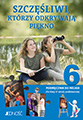 Kl. VI SP
AZ-22-01/20-KI-4/21
Szczęśliwi, którzy odkrywają piękno
ks. dr K. Mielnicki, E. KondrakAZ-2-02/20
11 V 2020Przez prawdę, piękno i dobro zdobywamy świętość
ks. dr K. Mielnicki, E. Kondrak

http://jednosc.com.pl/strefakatechety/upload/katecheza/Program_dla_kl_5_8_SP_Wydawnictwo_Jednosc.pdf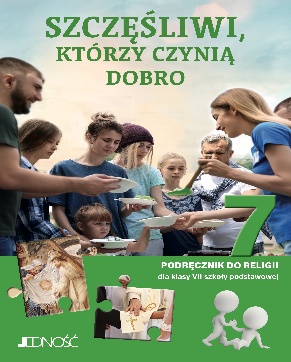 NOWOŚĆKl. VII SP
Szczęśliwi, którzy czynią dobro
ks. dr K. Mielnicki, E. Kondrak